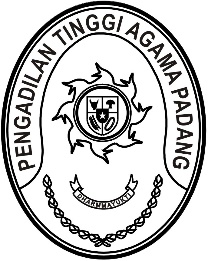 Nomor     	: W3-A/1278/KP.01.2/5/2023	4 Mei 2023Lampiran	: 1 (satu) berkasPerihal	: Permohonan Penerbitan KARSUYth.Kepala Kantor Wilayah XIIBadan Kepegawaian NegaraP E K A N B A R UAssalamu’alaikum, Wr. Wb.Bersama ini kami sampaikan Permohonan Permintaan KARSU pegawai dari wilayah Pengadilan Tinggi Agama Padang sebagai berikut:Sebagai bahan pertimbangan bagi saudara terlampir kami kirimkan bahan kelengkapannya sebagai berikut:Laporan Perkawinan Pertama;Daftar Keluarga PNS;Foto copy Surat Nikah;Pas foto 3 x 4.Demikianlah atas kerjasamanya kami ucapkan terima kasih.Wassalam  Plt. Ketua,Drs. H. Sulem Ahmad, S.H., M.A.NIP. 195607291986031002Tembusan:Ketua Pengadilan Tinggi Agama Padang (sebagai laporan);Ketua Pengadilan Agama Sawahlunto;Ketua Pengadilan Agama Painan;Ketua Pengadilan Agama Lubuk Sikaping.Ketua Pengadilan Agama Tanjung Pati.NON A M A / N I PGOL/RUANGUNIT KERJAKETNila Sri Astuti, A.Md.A.B.NIP. 199605262022032020Pengatur/ (II/c)PA SawahluntoKARSUFinetia Mardita, A.Md.A.B.NIP. 199703082022032017Pengatur/ (II/c)PA SawahluntoKARSUDeza Emira, S.H.NIP. 199212042017122001Penata Muda Tingkat I/ (III/b)PA PainanKARSUFera Oktavia Yolanda, S.H.I.NIP. 198001142014082003Penata / (III/c)PA PainanKARSUIzka Nabila, A.Md.A.B.NIP. 199701032020122005Pengatur/ (II/c)PA Lubuk SikapingKARSUFauziah Rahmah, S.H.NIP. 199408112017122003Penata Muda Tingkat I/ (III/b)PA Tanjung PatiKARSU